ČLANSKA PRISTUPNICA    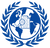 Za „Međunarodno udruženje forenzičkih računovođa i revizora“-IAFAAU _______________________dana___________godine. ____________________________(Potpis)Svojim potpisom garantujem da su svi podaci tačni!Popunjenu, potpisanu  pristupnicu poslati skeniranu  na adresu office@iafaa.net1.Pristupnicu popunjavam kao: redovni član -fizičko lice      redovni član-pravno lice pridruženi član                      institucionalni član2. Ime i prezime:3. E-mail adresa: 4. Broj mobilnog  telefona: 5. Adresa/mesto/država:6.Zaposlen/a u :7. Sadašnje radno mesto/funkcija:8. Ukupan radni staž :9. Stepen školske spreme/naziv stečenog zvanja:10. Posebne kvalifikacije (sertifikati, licence, međunarodne  kvalifikacije, i dr.):Ako popunjavate pristupnicu u svojstvu pravnog lica :Ako popunjavate pristupnicu u svojstvu pravnog lica :11. Ime organizacije koja postaje redovni član:12. Matični broj:13. PIB:14. Adresa15. Grad, ZemljaAko članarinu za fizičko lice, plaća pravno lice, naznačiti podatke neophodne za predračun